 TONEIO ZONAL DE JUVENIS (ZONA SUL)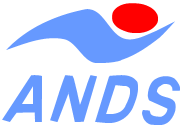 TOMAR, 117,18 e 19 DE DEZEMBRO  DE 2021RELAÇÃO DOS AGENTES DESPORTIVOS E CONTACTOSCLUBE: ____________ATLETASATLETASATLETASNOME ( Conforme fpnsystem)Contacto telefónicoMoradaTREINADORESTREINADORESTREINADORESDIRIGENTESDIRIGENTESDIRIGENTES